This is just an example. If you would like a copy of a timetable to personalise for your child, please contact Miss Rennison on 01642 314309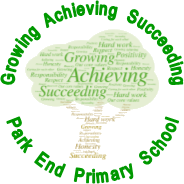 9am10am11am11:30am12:30pm1:15pm2pm3pmMondayReading lessonMaths lessonBreak time! Grammar lessonLunch time! Foundation subject lesson Foundation subject lesson Physical exercise e.g. walks TuesdayReading lessonMaths lessonBreak time! Grammar lessonLunch time! Physical exercise e.g. scavenger hunt outdoors Website work: TT rock stars, reading plus etc Website work: TT rock stars, reading plus etc WednesdayReading lessonMaths lessonBreak time! Grammar lessonLunch time! Foundation subject lessonFoundation subject lessonPhysical exercise e.g. games outside in the garden/parkThursdayReading lessonMaths lessonBreak time! Grammar lessonLunch time! Physical exerciseWellbeing activity: do something you enjoy (painting/jigsaw/singing etc) and upload a picture/video to Seesaw for your teacher to see! Wellbeing activity: do something you enjoy (painting/jigsaw/singing etc) and upload a picture/video to Seesaw for your teacher to see! FridayReading lessonMaths lessonBreak time! Grammar lessonLunch time! Foundation subject lessonFoundation subject lessonGolden time